Publicado en  el 02/09/2016 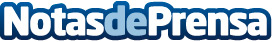 Oberta la Mostra Clic de Fotoperiodisme Jove 2016 a PerpinyàLa mostra, iniciativa de l'Associació Diomira amb el suport de la Direcció General de Joventut de la Generalitat de Catalunya, estarà oberta a les visites durant aquest mes de setembre a la Casa de la Generalitat de PerpinyàDatos de contacto:Nota de prensa publicada en: https://www.notasdeprensa.es/oberta-la-mostra-clic-de-fotoperiodisme-jove Categorias: Cataluña http://www.notasdeprensa.es